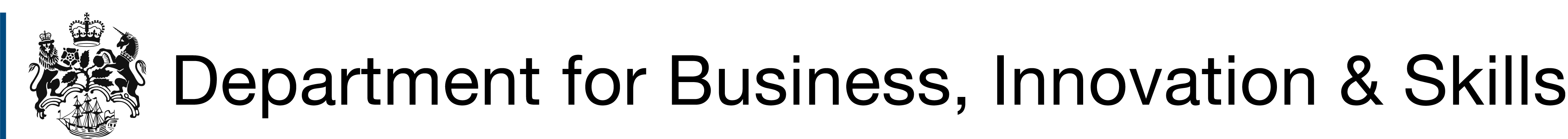 BIS regularly conducts internal analysis of the Labour Force Survey (LFS). The most recent LFS release (from Q1 2014) shows the employment prospects for young (aged 18-30) English graduates are looking bright, with the employment rate at its highest level since Q2 of 2008, and the young graduate high-skilled employment rate at its highest level in nearly five years. The employment rates of graduates aged 25-30 in Q1 2014 is only one percentage point lower than it was for graduates of the same age in Q1 2008 despite the former group graduating (largely) during a recession. Additionally, graduates continue to earn significantly more than do non-graduates. The details follow: 87.3% of young graduates are employed compared to only 62.1% of young non-graduates.57.4% of young graduates are in high-skilled employment.86.7% of working-age graduates are employed compared to only 66.3% of non-graduates.67.2% of working-age graduates are in high-skilled employment.The median nominal salary of working-age graduates is £31,500, while the median nominal salary of working-age non-graduates is £20,750.92.4% of graduates aged 25-30 are employed today, compared to 93.4% in Q1 2008.All figures are for England only.Source: BIS analysis of Labour Force Survey microdata, January-March 2014 & 2008.Definitions:‘Young graduates’ :		Individuals with a first degree, aged 18-30‘Young non-graduates’:	Individuals aged 18-30 whose highest qualifications are A-levels or below‘Working-age graduates’:	Individuals with a first degree, aged 16-64‘Working-age non-graduates’:	Individuals aged 16-64 whose highest qualifications are A-levels or below‘High-skilled employment’:	Occupations which are classified under Standard Occupational Classification (SOC2010) System levels 1-3© Crown copyright 2014 You may re-use this information (not including logos) free of charge in any format or medium, under the terms of the Open Government Licence. To view this licence, visit www.nationalarchives.gov.uk/doc/open-government-licence/ This publication is also available on our website at www.gov.uk/bis 